Úlohy na štvrtok1. úloha: Dievča hnalo husi na pašu. Jedna hus šla pred dvoma, jedna medzi dvoma a jedna za dvoma. Koľko bolo husí? 2. úloha: Obrázky sú zoradené podľa istého logického pravidla. Aký útvar a akej farby v tejto postupnosti nasleduje?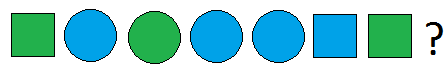 3. úloha: Belo čítal cestopis o Krajine ovocia, v ktorej obyvatelia platia dukátmi. Pomaranč tam stojí 24 dukátov, mandarínka 30 dukátov a grep 12 dukátov. Belo použil rovnakú logiku ako obyvatelia Krajiny ovocia a vypočítal koľko stojí mango. 4. úloha: Pomôžte Šimonovi rozdeliť koberec na štyri časti rovnakého tvaru a veľkosti.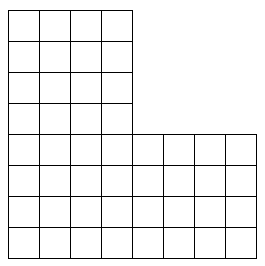 